THIRD TERM MATHS PLAN FOR YEAR 5 (April 5 – June 5 2020)Title /TimeSummer 1 & 2NC ObjectivesPTM FocusText Book and Page numberText Book and Page numberSelf-Assessment Self-Assessment Self-Assessment Number – fractions (including decimals and percentages)Time : 2 weeksAdding and subtracting decimals (1)/ Solve problems involving number up to three decimal places.Adding and subtracting decimals / Solve problems involving number up to multiple decimal placesDecimal sequences/ Read, write, order and compare numbers with up to three decimal places.Multiplying decimals by 10, 100 and 1,000/ Recognise and use thousandths and relate them to tenths, hundredths and decimal equivalents/ Solve problems involving number up to three decimal places.Apply the knowledge of the concept of percentages and fractions in solving problemsRecognise families of common equivalent fractions.5C (Term)P: 6 - 64Unit    12RedAmberGreenGeometry – properties of shapes.Time : 2 weekMeasuring angles in degrees/ –angles at a point and one whole turn (total 360°)  Angles at a point on a straight line and <stacked fraction> a turn (total 180°) 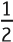 Multiples of 90°/ Know angles are measured in degrees: Estimate and compare acute, obtuse and reflex angles.Measuring with a protractor (2)/Identify:  Angles at a point and one whole turn (total 360°)  Angles at a point on a straight line and <stacked fraction> a turn (total 180°) Multiples of 90°/ Know angles are measured in degrees: estimate and compare acute, obtuse and reflex anglesIdentify different types of angles, understand angles as a measure of a turn, not just a static measurement5C (Term)P: 70 – 99Unit   13 Geometry – properties of shapesTime :  1 weekRecognising and drawing perpendicular lines/ Use the properties of rectangles to deduce related facts and find missing lengths and angles/ Identify:  –angles at a point and one whole turn (total 360°)  –angles at a point on a straight line and <stacked fraction> a turn (total 180°) 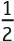 –other multiples of 90°.Regular and irregular polygons/ Distinguish between regular and irregular polygons based on reasoning about equal sides and angles.Reasoning about 3D shapes/ Identify 3D shapes, including cubes and other cuboids, from 2D representationsIdentify properties of quadrilaterals including lines of symmetry.5C (Term)P: 102 -123Unit 14Geometry – position and directionTime : 1 week Reflection/ Identify, describe and represent the position of a shape following a reflection or translation, using the appropriate language, and know that the shape has not changed.Translation with coordinates/ Identify, describe and represent the position of a shape following a reflection or translation, using the appropriate language, and know that the shape has not changed.5C (Term)P: 126 - 143Unit 15MeasurementTime : 2 weeks. Metric units (2)/ Convert between different units of metric measure (for example, kilometre and metre; centimetre and metre; centimetre and millimetre; gram and kilogram; litre and millilitre).Imperial units of length/ Understand and use approximate equivalences between metric units and common imperial units such as inches, pounds and pints.Problem solving – measure/ Use all four operations to solve problems involving measure [for example, length, mass, volume, money] using decimal notation, including scaling5C (Term)P: 146 - 187Unit 16MeasurementTime : 1 weekComparing volumes/ Estimate volume [for example, using 1 cm3 blocks to build cuboids (including cubes)] and capacity [for example, using water]5C (Term)P: 190 - 207Unit 17Estimating volume/ Estimate volume [for example, using 1 cm3 blocks to build cuboids (including cubes)] and capacity [for example, using water]